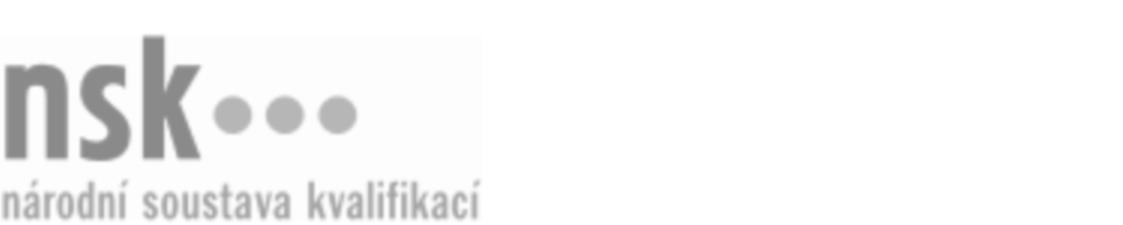 Kvalifikační standardKvalifikační standardKvalifikační standardKvalifikační standardKvalifikační standardKvalifikační standardKvalifikační standardKvalifikační standardObkladač/obkladačka (kód: 36-164-H) Obkladač/obkladačka (kód: 36-164-H) Obkladač/obkladačka (kód: 36-164-H) Obkladač/obkladačka (kód: 36-164-H) Obkladač/obkladačka (kód: 36-164-H) Obkladač/obkladačka (kód: 36-164-H) Obkladač/obkladačka (kód: 36-164-H) Autorizující orgán:Ministerstvo průmyslu a obchoduMinisterstvo průmyslu a obchoduMinisterstvo průmyslu a obchoduMinisterstvo průmyslu a obchoduMinisterstvo průmyslu a obchoduMinisterstvo průmyslu a obchoduMinisterstvo průmyslu a obchoduMinisterstvo průmyslu a obchoduMinisterstvo průmyslu a obchoduMinisterstvo průmyslu a obchoduMinisterstvo průmyslu a obchoduMinisterstvo průmyslu a obchoduSkupina oborů:Stavebnictví, geodézie a kartografie (kód: 36)Stavebnictví, geodézie a kartografie (kód: 36)Stavebnictví, geodézie a kartografie (kód: 36)Stavebnictví, geodézie a kartografie (kód: 36)Stavebnictví, geodézie a kartografie (kód: 36)Stavebnictví, geodézie a kartografie (kód: 36)Týká se povolání:ObkladačObkladačObkladačObkladačObkladačObkladačObkladačObkladačObkladačObkladačObkladačObkladačKvalifikační úroveň NSK - EQF:333333Odborná způsobilostOdborná způsobilostOdborná způsobilostOdborná způsobilostOdborná způsobilostOdborná způsobilostOdborná způsobilostNázevNázevNázevNázevNázevÚroveňÚroveňOrientace ve stavebních výkresech a dokumentaciOrientace ve stavebních výkresech a dokumentaciOrientace ve stavebních výkresech a dokumentaciOrientace ve stavebních výkresech a dokumentaciOrientace ve stavebních výkresech a dokumentaci33Orientace v technologických postupech provádění obkladů stanovených normami, technickými listy nebo návody výrobcůOrientace v technologických postupech provádění obkladů stanovených normami, technickými listy nebo návody výrobcůOrientace v technologických postupech provádění obkladů stanovených normami, technickými listy nebo návody výrobcůOrientace v technologických postupech provádění obkladů stanovených normami, technickými listy nebo návody výrobcůOrientace v technologických postupech provádění obkladů stanovených normami, technickými listy nebo návody výrobců33Výpočty ploch a spotřeby obkladových a doplňkových materiálůVýpočty ploch a spotřeby obkladových a doplňkových materiálůVýpočty ploch a spotřeby obkladových a doplňkových materiálůVýpočty ploch a spotřeby obkladových a doplňkových materiálůVýpočty ploch a spotřeby obkladových a doplňkových materiálů33Návrh pracovních postupů obkládání stěn a podlahNávrh pracovních postupů obkládání stěn a podlahNávrh pracovních postupů obkládání stěn a podlahNávrh pracovních postupů obkládání stěn a podlahNávrh pracovních postupů obkládání stěn a podlah33Posuzování kvality používaných materiálů dostupnými prostředkyPosuzování kvality používaných materiálů dostupnými prostředkyPosuzování kvality používaných materiálů dostupnými prostředkyPosuzování kvality používaných materiálů dostupnými prostředkyPosuzování kvality používaných materiálů dostupnými prostředky33Úprava rozměrů a tvarů obkládaček a dlaždicÚprava rozměrů a tvarů obkládaček a dlaždicÚprava rozměrů a tvarů obkládaček a dlaždicÚprava rozměrů a tvarů obkládaček a dlaždicÚprava rozměrů a tvarů obkládaček a dlaždic33Orientace v přípravě podkladu pod obklady a dlažbyOrientace v přípravě podkladu pod obklady a dlažbyOrientace v přípravě podkladu pod obklady a dlažbyOrientace v přípravě podkladu pod obklady a dlažbyOrientace v přípravě podkladu pod obklady a dlažby33Provádění a opravy keramických obkladů a dlažebProvádění a opravy keramických obkladů a dlažebProvádění a opravy keramických obkladů a dlažebProvádění a opravy keramických obkladů a dlažebProvádění a opravy keramických obkladů a dlažeb33Obkladač/obkladačka,  29.03.2024 16:40:38Obkladač/obkladačka,  29.03.2024 16:40:38Obkladač/obkladačka,  29.03.2024 16:40:38Obkladač/obkladačka,  29.03.2024 16:40:38Strana 1 z 2Strana 1 z 2Kvalifikační standardKvalifikační standardKvalifikační standardKvalifikační standardKvalifikační standardKvalifikační standardKvalifikační standardKvalifikační standardPlatnost standarduPlatnost standarduPlatnost standarduPlatnost standarduPlatnost standarduPlatnost standarduPlatnost standarduStandard je platný od: 21.10.2022Standard je platný od: 21.10.2022Standard je platný od: 21.10.2022Standard je platný od: 21.10.2022Standard je platný od: 21.10.2022Standard je platný od: 21.10.2022Standard je platný od: 21.10.2022Obkladač/obkladačka,  29.03.2024 16:40:38Obkladač/obkladačka,  29.03.2024 16:40:38Obkladač/obkladačka,  29.03.2024 16:40:38Obkladač/obkladačka,  29.03.2024 16:40:38Strana 2 z 2Strana 2 z 2